Charles K. Parry1061 North StreetGenoa, NY 13071(607)379-9349cparry@gmail.comObjective:    Searching for employment developing internet based information systems.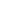 Education:    Bachelors of Science in Computer Science, Cornell University, June 2000.Work Experience:    1997-1999: Jump.com - The first personal information management software on the web.  Company was purchased by Microsoft and is now known as the MS Calendar online application.  I was personally responsible for the ‘Contacts’ and ‘Tasks’ features from the ground up.    2000-2005: eCornell – For-Profit branch of Cornell University specializing in online distance learning and continuing education. Designed and deployed datacenter in Manhattan and developed administration suite and LMS tools for course and user management.    2005-Present: Cornell University – Working for Course Technologies group as a Software Engineer.  I provide development and consulting assistance to faculty who wish to use cutting edge technology.    2007-Present: Independent Contracting – Web development for hire:PHATEnergy.com – CRM and Intranet system development.JZCanine.com – OS Commerce customizationNetworkcraze.com – product database and sales site, SEO, MagentoMylacrosseresume.com – dynamic camp and player management Peggyhaine.com – real estate site with property CMSMrpotent.com – managed news area, DB back endToyfinity.com – Toy encyclopedia, CMS, DB Design, visual layout.Related Skills:Able to design and implement a web application from the database level, up through middleware, to presentation layer.Proficient with all aspects of a product life-cycle.Experience working under tight deadline conditions and delivering a working product on time in both start-up and large departmental capacities.Programming Languages and Environments: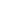 PHP (v.5) / OOP / PEAR / Zend / CakePHP / MVC Techniques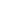 MYSQL / OracleColdfusion (v.9)Unix / Linux / SolarisApache (2.2) / TomcatHTML 5 / XHTML / XMLCSS / Javascript / JQuery / AJAXPrevious Experience with:Java, C / C++, Perl, Apache Modules, JSP, ASP, PostgreSQL, SQLServer.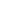 